          Сидим дома!!!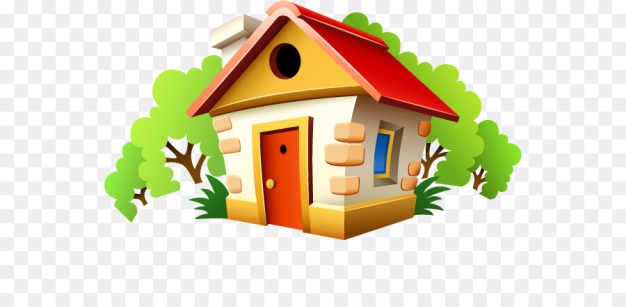 РЕКОМЕНДАЦИЯ ДЛЯ РОДИТЕЛЕЙ«ПРОВЕДЁМ ВРЕМЯ С ПОЛЬЗОЙ»Карантин в школах, садах, развлекательные центры тоже закрыты. У многих родителей на повестке дня вопрос: чем занять ребенка дома в карантин? Предлагаем вам несколько идей, которые можно реализовать в пределах дома/квартиры. Они помогут провести время с интересом и вам, и детям.Несколько советов родителям:Не паникуйте. Несмотря на обилие информации от СМИ, различных ученых и врачей, соседей и людей в очереди в магазине, старайтесь не поддаваться панике. Паника — вызывает стресс не только у вас, но и у ваших детей, а от накопленных переживаний, вы можете начать срываться на своих близких.Составьте распорядок дня и повесьте его на видном месте. Распишите время на себя, и время, которое вы уделите детям и проведете с ними. Можете составить даже план на неделю, чем вы будете заниматься каждый день. Составление плана тоже может быть увлекательным занятием.Старайтесь каждый день предлагать разные виды деятельности домочадцам. Так никто не заскучает и не загрустит!На карантине самое время заняться творчеством.Онлайн-курс рисования. В интернете великое множество таких обучающих программ, которые можно купить за небольшие деньги. В видеоуроках учитель рассказывает и показывает, как нарисовать тот или иной рисунок, демонстрирует как смешивать краски, как работать кистью или карандашами. Уроки подбираются в зависимости от возраста ребенка и от уровня рисования: более сложные или более простые.Раскраски. Это могут быть покупные тетради и альбомы для раскрашивания, либо распечатанные рисунки.Лепка из пластилина, глины, соленого теста.  Детям постарше можно включать пошаговые онлайн-уроки лепки из пластилина или даже глины, если у вас есть такая дома. Для малышей можно приготовить соленое тесто, из которого также можно лепить фигурки.РЕКОМЕНДАЦИЯ ДЛЯ РОДИТЕЛЕЙ«ЧЕМ ЗАНЯТЬ ДЕТЕЙ НА КАРАНТИНЕ?»Эпидемия коронавируса сильно изменила жизнь людей не только в нашей стране, но и во всем мире. Улицы городов пустеют, театры и музеи закрываются. Но сидеть дома придется не только взрослым ну и детям. Во многих странах из-за угрозы распространения инфекции закрываются школы и детские дошкольные учреждения, и с недавних пор это коснулось и России. Значит большинство семей должны будут провести продолжительное время под одной крышей, соблюдая карантин и, по возможности, рабочий и учебный режим.Тут-то у многих и начинаются большие проблемы. Только представьте: 24 часа в сутки мамам и папам приходится работать, одновременно заниматься домашним хозяйством и следить за детьми. К бабушкам и дедушкам уже не обратишься: при пандемии коронавируса пожилые люди находятся в особой группе риска.Чем же занять ребенка дома во время карантина? Что делать, если у вас срочная видеоконференция с руководством, а маленький ребенок лезет на коленки и отчаянно требует внимания?Спокойствие, только спокойствиеГлавное – не паниковать, об этом сегодня напоминают не только наши власти, но и психологи. Дети очень тонко чувствуют настроение родителей, поэтому важно, чтобы взрослые объяснили им: карантин – это не страшно.Режим – прежде всегоОдна из самых важных вещей во время карантина – это конечно же режим. Нужно стараться выстраивать свой распорядок дня так, чтобы выделять время и на работу, и на занятия с детьми. «Садиковский» режим придумали не просто так: это чередование занятий, отдыха и подвижных игр, можно взять за основу для реализации в домашних условиях.Чтение книгВспомните, как уютно и спокойно было нам в детстве, когда мы, укутавшись в одеяло, слушали, как мама или бабушка читала нам сказки, и как сладко нам засыпалось под них. Передайте эту атмосферу и своим детям.Просмотр телевизораНичего плохого нет в том, чтобы дать детям возможность насладиться «дополнительным отпуском» дома в компании любимого мультфильма или развлекательной программы. Сейчас их великое множество, но главное – знать меру.Настольные игрыНайдите время поиграть с ребенком в его любимую настольную игру, например, «Домино, различные тематические карточки, пазлы, мозаика». Сейчас особенно популярно: игры можно купить в любом детском магазине, заказать по интернету, а также смастерить самим!Занятия творчествомНаправьте энергию детей в позитивное русло и помогите ему раскрыть свой творческий потенциал. Музыка, хореография, рисование, лепка, аппликация – перед вами многообразие вариантов, главное – найти занятие по душе.Будьте здоровы! Дети – отличная компания! Главное – правильный подход и позитивный настрой. И тогда ваш труд пройдут с пользой, весёлыми моментами, а главное – без головных болВаши воспитатели Татьяна Игоревна и Татьяна Сергеевна!Всем большой от нас привет! 